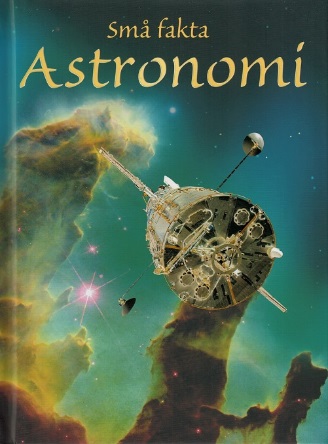 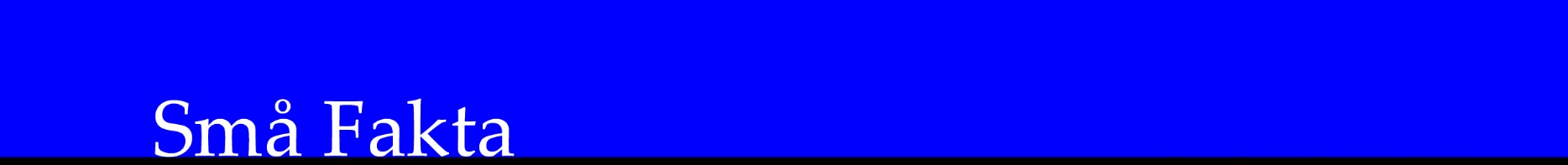 Astronomi1. Hvad er en galakse?	2. Hvad består sol-systemet af?3. Hvordan finder du hurtigt frem til de sider, der handler om rum-sonder?4. Hvad hedder den galakse, vores sol-system er en del af?5. Ser alle galakser ens ud?6. Hvad hedder det stjerne-billede, som er vist i bogen?7. Hvilket år er bogen udgivet?8. Hvem har skrevet bogen?9. Hvad hedder den største planet i sol-systemet?10. Hvad hedder den serie, bogen er en del af?							FacitlisteAstronomiEn samling af mange millioner stjerner. Side 5 og 32.Solen og de otte planeter, der bevæger sig rundt om den. Side 6.Ved at kigge i stikords-listen på side 32.Mælke-vejen. Side 14.Nej, de kan have mange forskellige former, fx som en spiral eller et hjul. Side 12-13.Canis Major, som betyder Store Hund. Side 28.2014. Side 32.Emily Bone. Bogens ryg og side 1.Jupiter. Side 7.Små Fakta. Forsiden og side 32.